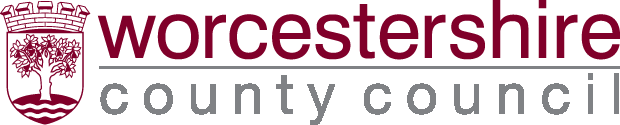 Dear xxx Please find enclosed your first invoice and billing advice for your personal care. 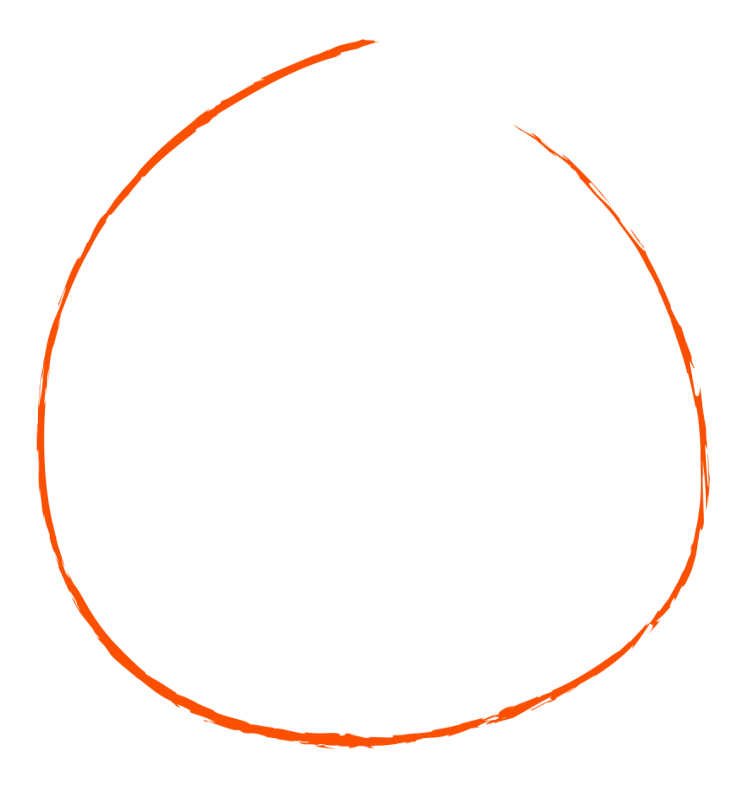 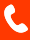 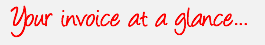 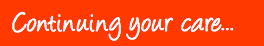 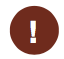 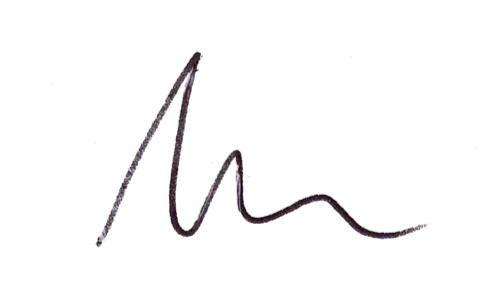 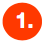 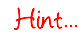 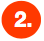 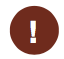 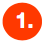 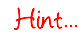 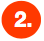 